Attachment 3 – Coal Mine Operator’s Plan – Form No. CDC/NIOSH (M) 2.10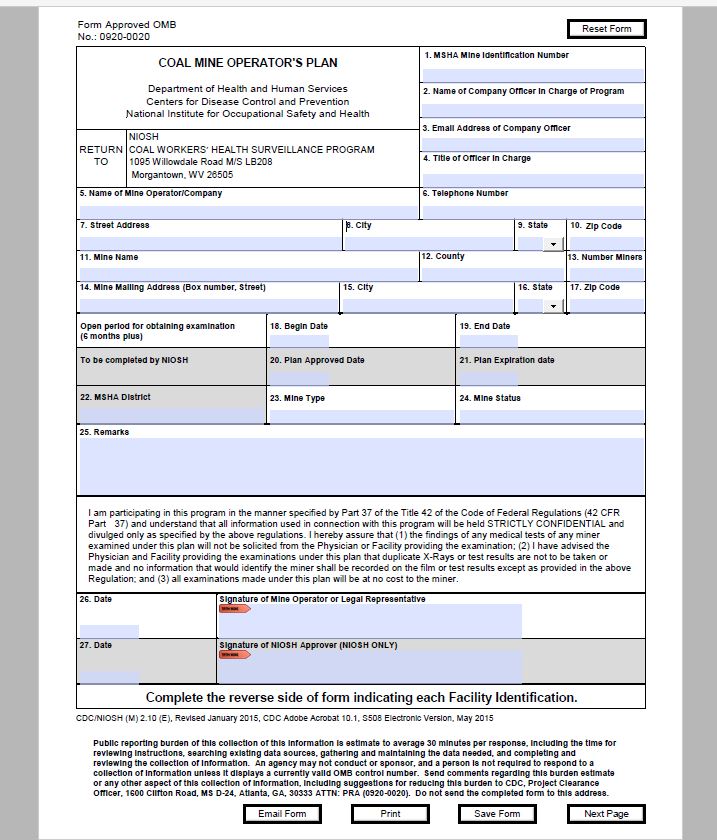 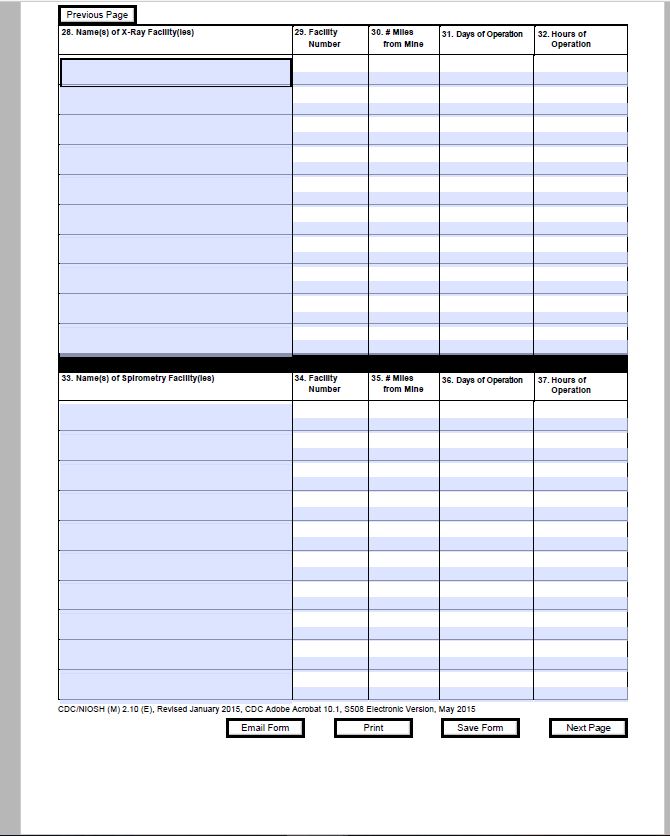 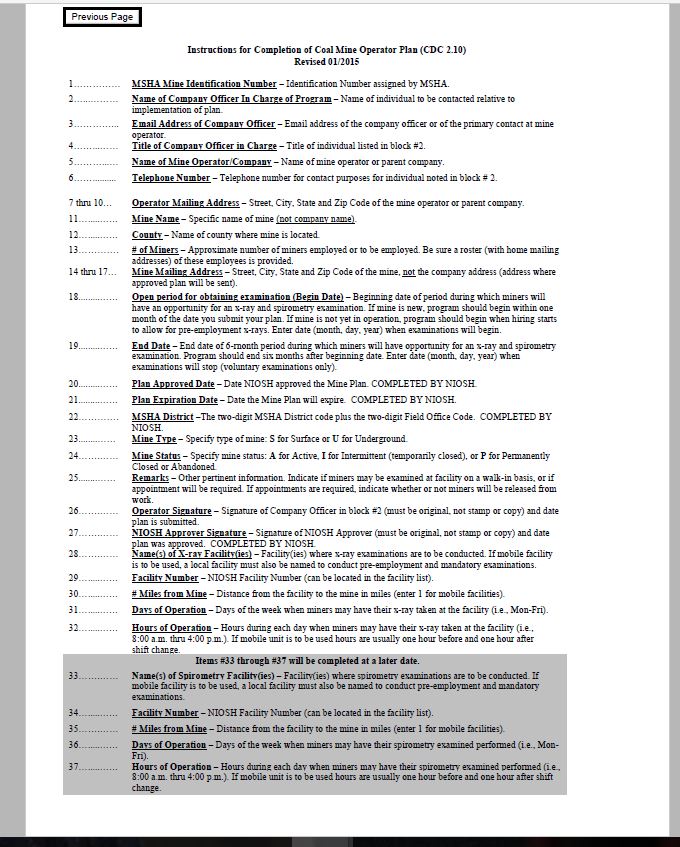 